P.O. Box 122, Bolinas CA 94924Tel/Fax: (415) 868-2128 	Email:bolinascc@bocenter.orgA Non-Profit, Tax Exempt [501(c)(3)] Corporation, No. 23-7117192Hall Rental ContractRenter ___________________________________________________ _Current Membership? ___________________Address_______________________________________________________________________________________Phone __________________________Email___________________________Date  of signing_________________	Type of Event : ________________________________________________________________On (Date) _____________________________________ Set up to begin______________ Doors open________________  Beginning time____________________ Ending time__________________Clean-up Complete__________________    Half of the full payment is needed to secure a date; if an event is canceled with less than four weeks notice, that payment will be forfeited.  A separate $100 check is needed as a damage/cleaning deposit which will be returned if all contractual requirements have been met. With a current Bolinas Community Center membership there is a 15% discount on Fri-Sun rentals, non-profits get a 20% discount (please submit IRS notification letter for non-profit status when filling out rental contract to attain discount). Hourly (week day) rates drop from $20 to $15 for members and non-profits. All other fees stay the same. Sound and lighting technician hire is renter’s responsibility.												Discounts	FEE:	Hall Rental (Fri $300/Sat $350/Sun $250)	$_____________	$__________________		Hourly Hall Rental Monday-Thursday ($20/hr)	$_______________	$__________________		Event Kitchen Rental		($12/hr)	$_____Per hour __	Private party rental is 		($1,700) (A.Q.)	$_______________Damage/Cleaning Deposit* 	($100)		$_______________			Going Green supplies (see price list)		$_______________			Sound equipment use fee 	($50)		$_______________		Wireless mic fee		($25)		$_______________		Theatre lighting use fee 		($50)		$_______________		Gallery lighting use fee		($35)		$_______________		Projector use fee 		($35)		$______________		Garbage Removal **		($50)		$_____ _________		**not always available, check w/ManagerTotal						$_______________Hall Rental PoliciesAll Rental Policies are incorporated and must be followed.Arrangements will be worked out prior to an event so that the user can be informed about utilities, supplies, opening the Center, locking up, etc.HALL CAPACITY100 for dining, 129 if the stage is used for seating as well200 for theatre seating, chairs only275 dance, standingSOUND AND LIGHTING SYSTEMSA sound systems set-up technician and /or engineer must be hired to use the ’s sound system. The system may not be set up or used by unauthorized individuals.  The theatre lighting system must be run by an authorized, trained technician and returned to the original configuration it was found in. The gallery lighting system must be set up by a trained technician and returned to the original configuration it was found in. Fees are to insure the systems remain in good working order. It is renter’s responsibility to hire & pay technicians, please ask Manager for contacts.ADVERTISINGRenter will be responsible for publicity, programs, persons to help at the door, ushers, etc. If given 30 days’ notice prior to the event The Bolinas Community Center will post the event info in the Bolinas Hearsay News, West Marin Citizen and Point Reyes Light “calendars” as well as the BCC website, monthly newsletter and printed calendars at the Center. It is advised the renter submits articles and advertisements for their event in the papers and posts fliers of their event around town.  Internet advertising is OK.SAFETYRenter agrees to adhere to all fire safety regulations regarding exits, lighting, parking and open flame.All Exit doors must be left accessible (6 feet clearing) and stairways empty. Renter agrees to provide supervision for the event sufficient to ensure protection of Center facilities. Events attracting children must have a security person stationed at the foyer doors to stop kids from running into the street! Renter assumes all liability for injury to those attending or performing during the above event. There is NO SMOKING in the building.  Children are not allowed to play on the stage, stairs or racks that hold chairs and tables. Children are not allowed to touch the mirrors as the Mylar surface can be easily damaged. ALCOHOL AND DRUGSEvents which are expected to draw an audience mostly of those under 21 years of age will not be allowed to serve alcohol. If a renter would like the presence of an alcohol bar at their event it is to profit the Bolinas Community Center. A liquor permit is required for any event where beer or wine will be sold and the Community Center needs 30 day notice in advance to attain the liquor license. Only non-profits may acquire their own liquor licenses. In the case where alcohol will be served all entrants shall be asked to provide age identification upon entrance. No alcohol will be served to those under 21 or for those already under the influence.There is no smoking of any kind permitted inside the hall, foyer or bathrooms or 20 feet from the doors.The use of illegal drugs is not permitted on Bolinas Community Center property.DISPOSABLE SERVICE WAREAs part of the Bolinas Community Centers’ efforts to reduce, reuse, recycle, we are now requiring all events to use greener products when disposables are to be used. We supply cornstarch items instead of plastic, for cutlery and beer and cold beverage cups. Our disposable plates, bowls and hot cups are made from sugar cane fiber. All napkins are 100% recycled paper. These items are all in stock and will be supplied to the renter with two weeks advance notice. There is a non-negotiable $50 fee for using non-biodegradable products which will be deducted from the Security/Damage Deposit if any non-biodegradables are found in the center. We would like to suggest you hire a local to wash your dishes and that you use the Center’s NON disposable dishware and cutlery. This is the best and greenest solution for the planet and our town.CLEANUPThe hall is to be returned to the condition it was originally found in. All tables and chairs should be returned to the appropriate racks and into the appropriate storage area. All ladders must be returned upright in the storage room. Nothing should be left on the floors or walls at the end of an event. The regular floor crew will mop only. Do not use commercial cleaners of any kind on the wooden floor of the main hall.GARBAGEThe Community Center has recycle facilities for cardboard, bottles and cans. We ask that no plastic bottles of water or juice, etc. be served at events. Composting facilities are also available. Our garbage disposal facilities are very limited due to our Village Clean-Up and Beach Clean-Up programs. You will be required to take any trash your event generates home with you. LOCKING UPThe organizer of the event is responsible for locking up and turning off the lights and thermostat before leaving. Failure to secure the building after any event may result in forfeiture of the security/damage deposit. DANCESIt is mandatory that the building and the surrounding grounds be left free of trash, cans and bottles at the end of the dance.The cleaning/damage deposit is $100.00 and it is not intended to be forfeited to avoid cleaning up the building. Bands must clear the building within one hour after the end of their performance. We ask that all guests and performers keep their voices low when leaving the building late at night; we have many neighbors on all sides of the building.MUSIC MUST END BY 12:30 A.M. Building must be left as it was prior to the event. For dances having a significant number of teenagers: No alcohol in any form is to be allowed in the building. Two or more chaperones/bouncers are to be supplied by the band/organizers; these individuals shall be responsible for keeping alcohol out of the building. A monitor for the Center’s Board will (may) check out compliance with the No-Alcohol rule. If the rule is not being followed, the monitor will ask the band to stop playing and clear the hall of alcohol. It is the promoters’ responsibility, not the monitor’s, to ensure compliance with the request. The band may begin playing again only when the hall is cleared of alcohol.THEATRE PERFORMANCESPerformance groups must have their performance date booked with the Center Manager eight weeks in advance of performance. Booking requests with less notice may be allowed on a case by case basis. Performance groups can take precedence over classes (for rehearsal purposes) for one week prior to the performance, provided four-week notice has been given to the Manager. If more time than one week is needed, they must have the approval of the Rental Policy Committee.KITCHEN RENTALKitchen must be left as found. All dishes must be washed, dried and put back in their places. Propane must be turned off after use of the stove. Food must not be left in the kitchen (fridges) after the event. All countertops must be wiped and food scraps picked up off of the floor. Compost, garbage and recycling removed. There is a separate Kitchen Rental Contract that needs to be signed by any Caterer using the kitchen facilities which includes a separate $100 deposit and confirmation of a $12/hour payment.OTHER INFO-Do not use duct tape for anything in the Hall, including walls, floor or stage. Do not nail or drill into the walls!!-Do not touch, unclip or hang anything off the Aerial Art equipment hanging in the Hall.-Would you give permission to let the Bolinas Community Center use photographs of your event for the BCC website, brochures and other marketing materials?  Circle:    Yes    No     Would you want to approve 1st?  Circle:    Yes    NoThe manager is responsible for enforcing policy. Decisions may be appealed directly to the Community Center Board of Directors at their monthly meeting.Is Security staff required according to this contract? ________________ (manager to initial)Give names and contact numbers of security staff;1._______________________________________2.________________________________________________________3._______________________________________ 4._______________________________________________________The BCC Event Manager for the day of your event is:________________________Phone:_________________________They will check in before and after your event and will be reachable by phone during your event. In case of an emergency you may also contact the General Manager__________________________ phone_______________________________.I have read and agree to all of the above terms.Signature of renter___________________________________ Date ________________________	Deposit will be returned after the event, if the above conditions are met.	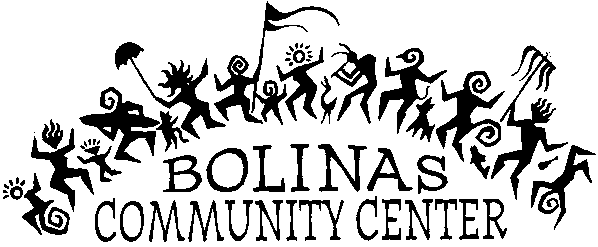 P.O. Box 122, Bolinas CA 94924Tel/Fax: (415) 868-2128 Email:bolinascc@bocenter.orgA Non-Profit, Tax Exempt [501(c)(3)] Corporation, No. 23-7117192RELEASE OF LIABILITY WAIVERI, hereby waive and release, indemnify, hold harmless and forever discharge Bolinas Community, Inc. DBA Bolinas Community Center and its agents, employees, Board of Directors, affiliates, successors and assigns, of and from any and all claims, demands, debts, contracts, expenses, cause of action, lawsuits, damages and liabilities, of every kind and nature, whether known or unknown, in law or equity, that I ever had or may have, arising from or in any way related to my participation in any of the events or activities conducted by, on the premises of, or for the benefit of, Bolinas Community, Inc. DBA Bolinas Community Center provided that this waiver of liability does not apply to any acts of gross negligence, or intentional, willful or wanton misconduct, including serving alcohol to minors.  I understand that the activities and functions in which I participate may be considered (but do not have to be) of a volunteer nature, or for the benefit of a 501 (c)(3), and/or dangerous and may cause serious or grievous injuries, including bodily injury, damage to personal property and/or death.I HAVE CAREFULLY READ THIS AGREEMENT AND UNDERSTAND ITS CONTENTS. I AM AWARE THAT IT CONTAINS A WAIVER, RELEASE OF LIABILITY, AND INDEMNIFICATION AGREEMENT, AND I SIGN IT VOLUNTARILY.  I FURTHER UNDERSTAND THAT THE TERMS OF THIS AGREEMENT SHALL BIND ME, MY HEIRS, ASSIGNS AND MY PERSONAL REPRESENTATIVES.SIGNATURE: _____________________________________________________________________________FULL NAME:______________________________________________________________________________ DATE: ___________________________________________________________________________________EMERGENCY CONTACT, NAME & PHONE NUMBER: _________________________________________________________________________________________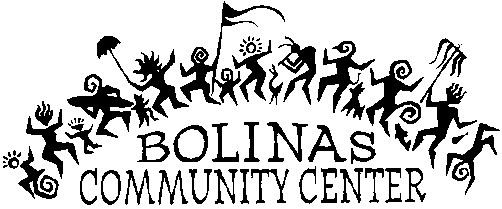 Checklist for closing up after an event Take away all items that you have brought in for decoration or any other purpose. Do not leave them in the hall. This includes fresh flowers, vases, etc.Put compost and cardboard recycling in the bins behind the People’s Store, any metal or glass recycling in the bins outside the kitchen. Haul any garbage that is not recyclable home with you.If you have lowered the baffling cloth on the stage, roll it back up and secure it. If you have moved any of the theatrical lighting, replace it to its original configuration, with lights directed towards the stage.Replace any chairs used to the chair racks in chair closet stage left. Replace any tables used to their racks. The 8ft. tables fit on one rack. The 6ft. and 4ft. tables share a rack which should remain in the hall, along the wall, garage side.Put the stairwells at either side of the stage, flush to the edge. Put the third stairwell flush against any wall.If you (have gotten permission to, and) build a fire, make sure it is COMPLETELY PUT OUT. (Come by at a time pre-arranged with manager, to clean out ashes, within 3 days). Once everything is off the floor SWEEP the whole floor and the floor of the stage. Spot mop any sticky spots (from spilled soda, food, mud, etc…) with a damp cloth.Make sure sound equipment is turned off and that any technical equipment used, (mics, dvd player, mic stands) are put away in the place agreed upon with manager Check that the heater is set to ‘RUN’, (Do not turn it off!) Check that all windows are closed and locked. Leave all curtains on doors and windows open.Turn off all lights except one, right above the stage or the lights by the fireplace.Lock the kitchen door, make sure the garage side and library side doors are closed well, and therefore locked, and lock the main door by the lock on the knob, as you are leaving. Turn off the lights in both bathrooms. The lights in the foyer should be on. You don’t have to turn them on or off in any case. If you were given a key, please put it into the slot in the office door, and close the outer doors of the foyer as you are leaving. FOR EVENTS WITH FOOD Make sure the gas line to the stove is turned OFF! It is off when the knob that you turn is crossing (like a ‘t’) the line of the pipe. Leave no personal belongings, extra food, or anything that wasn’t there originally, in the kitchen. Put all dishes and cooking implements away after they are washed and dried. Leave the countertops clean and clear. Sweep the floor in the kitchen. Spot mop any messes. Our cleaning staff mops each night. Any questions please call manager on call____________________________________